ПОЛОЖЕНИЕ о консультационном пункте для семей, обеспечивающих получение детьми дошкольного образования в форме семейного образования в ТМК ДОУ «Хатангский детский сад комбинированного вида «Снежинка»1. ОБЩИЕ ПОЛОЖЕНИЯ1.1. Настоящее Положение о консультационном пункте для семей, обеспечивающих получение детьми дошкольного образования в форме семейного образования (далее - Положение о консультационном пункте) разработано в соответствии со статьей 64 Федерального закона  Российской Федерации от 29.12.2012 № 273-ФЗ «Об образовании в Российской Федерации», Федеральным законом Российской Федерации от 24.07.1999 № 120-ФЗ «Об основах системы профилактики безнадзорности и правонарушений несовершеннолетних», подпрограммы 2 «Развитие дошкольного, общего образования и дополнительного образования детей» государственной программы Российской Федерации «Развитие образования» на 2013 – 2020 годы, утвержденной Распоряжением Правительства Российской Федерации от 15.05.2013 № - 792-р, и регламентирует деятельность консультационных пунктов для обеспечения методической, психолого-педагогической, диагностической и консультативной помощи семьям, обеспечивающим получение детьми дошкольного образования в форме семейного образования (далее - Консультационный пункт).1.2. Примерное положение о консультационном пункте является типовым для муниципальных дошкольных образовательных учреждений Таймырского муниципального района подведомственных Управлению образования (далее – Управление). 1.3. Консультационный пункт организуется на базе муниципальных дошкольных образовательных учреждений. 1.4. Консультационный пункт является одной из форм оказания помощи семьям в воспитании и развитии детей дошкольного возраста (в возрасте от 2 месяцев до 7 лет).1.5. Деятельность Консультационного пункта осуществляется на безвозмездной основе.2. ЦЕЛИ И ЗАДАЧИ КОНСУЛЬТАЦИОННОГО ПУНКТА2.1. Консультационный пункт создается в целях оказания методической, психолого-педагогической, диагностической и консультативной помощи семьям, обеспечивающим получение детьми в возрасте от 2 месяцев до 7 лет дошкольного образования в форме семейного образования.2.2. Основными задачами Консультационного пункта являются:- оказание методической помощи родителям (законным представителям) ребенка по вопросам всестороннего развития ребенка дошкольного возраста; - оказание психолого-педагогической помощи родителям (законным представителям) ребенка по вопросам организации воспитательно-образовательной деятельности с ребёнком дошкольного возраста;- оказание диагностической помощи родителям (законным представителям) ребенка, распознавание и диагностирование проблем в развитии ребенка дошкольного возраста;- оказание консультативной помощи родителям (законным представителям) ребенка, по организационно-правовым вопросам воспитания, обучения ребенка дошкольного возраста.СОСТАВ И ОРГАНИЗАЦИЯ ДЕЯТЕЛЬНОСТИ КОНСУЛЬТАЦИОННОГО ЦЕНТРА3.1. Работу Консультационного пункта осуществляют следующие специалисты: старший воспитатель, педагог-психолог, учитель-логопед, учитель-дефектолог.3.2. Консультационный пункт работает по письменному обращению родителей (законных представителей) ребенка на основании заключенного договора (Приложение 1), в соответствии с утвержденным графиком работы Консультационного пункта.3.3. Консультационный пункт оказывает помощь, определенную Разделом 2 настоящего Примерного положения о консультационном пункте, для повышения компетентности родителей (законных представителей) ребенка по вопросам воспитания, развития и образования детей дошкольного возраста. 3.3.1. Специалисты Консультационного пункта в своей деятельности ориентируются на универсальные, с точки зрения педагогики и психологии способы воспитания с учетом индивидуальных возможностей родителей (законных представителей) ребенка. 3.3.2. Специалисты Консультационного пункта знакомят родителей (законных представителей) ребенка с программами, методами и приёмами развития и обучения детей.3.4. Основными формами оказания помощи, определенной Разделом 2 настоящего Примерного положения о консультационном пункте являются:- лектории; - индивидуальные и групповые консультации; - теоретические и практические семинары;- предоставление методических рекомендаций;-выпуск информационной, агитационной, просветительской продукции   (буклеты, плакаты, памятки, листовки, брошюры);- другие.3.4.1. Специалисты Консультационного пункта оказывают психолого-педагогическую помощь родителям (законным представителям) ребенка по вопросам:- организации режима дня в домашних условиях; - организации воспитательно-образовательной деятельности с ребёнком дошкольного возраста в условиях семьи;-  общения с ребёнком в семье.3.4.2.  Специалисты Консультационного пункта оказывают диагностическую помощь по вопросам:- развития детей в соответствии с возрастом;- определения отклонений в физическом, психическом развитии детей дошкольного возраста. 3.4.3. Специалисты Консультационного пункта оказывают консультативную помощь:- по организационно-правовым вопросам семейного воспитания, обучения ребенка дошкольного возраста; - по вопросам организации взаимодействия с учреждениями системы профилактики безнадзорности и правонарушений несовершеннолетних в соответствии.3.5. Обследование детей специалистами Консультационного пункта осуществляется по инициативе его родителей (законных представителей) с согласия родителей (законных представителей) ребенка. 3.5.1. Обследование детей проводится в помещениях ДОУ. При необходимости (дети- инвалиды) и наличии соответствующих условий обследование может быть проведено по месту их проживания. 3.5.2. Обследование детей проводится специалистами Консультационного пункта индивидуально, с учетом реальной возрастной психофизической нагрузки на ребенка. По данным обследования специалистами Консультационного пункта составляются индивидуальные заключения:- педагога-психолога (Приложение 2);- учителя-дефектолога (Приложение 3);- учителя-логопеда (Приложение 4). 3.5.3. Специалисты обсуждают индивидуальные заключения, при необходимости составляют коллегиальное заключение (Приложение 5) и определяют комплексные рекомендации для родителей (законных представителей) ребенка (Приложение 6).3.5.4. Индивидуальное и (или) коллегиальное заключение доводится до сведения родителей (законных представителей) в доступной для понимания форме. 3.6. При необходимости, по итогам проведенного обследования специалисты Консультационного пункта могут рекомендовать родителям (законным представителям) ребенка пройти консультацию у специалистов учреждений здравоохранения, территориальной психолого-медико-педагогической комиссии  для выявления причин недостатков в физическом и (или) психическом развитии и (или) отклонений в поведении ребенка, определении условий организации его обучения и воспитания. 3.7. По итогам проведенного обследования специалисты Консультационного пункта выдают родителям (законным представителям) ребенка рекомендации по организации его обучения и воспитания, осуществления воспитательно-образовательного процесса в соответствии с уровнем его актуального развития. 4. РУКОВОДСТВО И УПРАВЛЕНИЕ КОНСУЛЬТАЦИОННЫМ ПУНКТОМ4.1. Общее руководство работой Консультационного пункта осуществляет  заведующий ДОУ.4.2. Планирование, координацию деятельности специалистов Консультационного пункта осуществляет заведующий ДОУ..4.3. Педагог-психолог организует ведение документации Консультационного пункта в соответствии с пунктом 4.4 настоящего Примерного положения о консультационном центре.4.4. Документация Консультационного пункта:- график работы Консультационного пункта (оригинал); - журнал предварительной записи родителей в Консультационный пункт (Приложение 7) (оригинал);- договор об оказании методической, психолого-педагогической, диагностической и консультативной помощи родителям (законным представителям) ребенка (оригинал);- материалы обследования ребёнка, включающие: индивидуальное и (или) коллегиальное заключение (оригиналы), рекомендации родителям (законным представителям) ребенка (копия);- журнал регистрации индивидуальных и (или) коллегиальных заключений и рекомендаций специалистов (Приложение 8) (оригинал);- журнал учета проведенных мероприятий Консультационного пункта (Приложение 9) (оригинал);- листы регистрации проведенных мероприятий Консультационного пункта (Приложение 10) (оригиналы); - анализ работы за год.5. ОТВЕТСТВЕННОСТЬ СПЕЦИАЛИСТОВ КОНСУЛЬТАЦИОННОГО ПУНКТА5.1. Специалисты Консультационного пункта несут ответственность за:- выполнение, выполнение не в полном объеме или невыполнение своих функциональных обязанностей;- принимаемые решения;- сохранение конфиденциальной информации о состоянии соматического инервно-психического здоровья детей, о результатах психолого-педагогического обследования ребенка.СогласованоПротоколом заседанияПедагогического СоветаОт  11.10.2016г №  2Утвержденоприказом заведующегоТМК ДОУ «Хатангский детский сад комбинированного вида  Снежинка»От  12.10.2016г №  54/3М.В. Киселева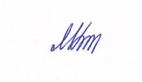 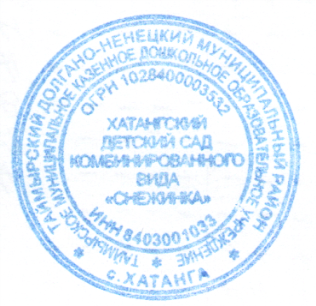 